Joseph #1 (Middle School)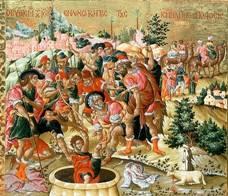 Objectives:Students should be able to name Joseph and his brothers as the 12 children of Israel.Students should be able to tell the story of Joseph and the many-colored coat and of Joseph sold into slavery. Lesson Plan:Begin with prayer Read Genesis 37.Add Joseph and his brothers (Reuben, Simeon, Levi, Naphtali, Issachar, Asher, Dan, Zebulon, Gad, Judah, and Benjamin) to the family tree; Joseph and Benjamin will be under Jacob and Rachel, the rest under Jacob and Leah. Talk about a dysfunctional family! Questions to contemplate:What is your favorite memory of family life? Least favorite? How would Joseph have answered that question? Who was at fault for the disastrous outcome in the pit? What part did Jacob play? Joseph? The brothers? How could each of them have changed his behavior to avoid the disastrous end in the pit? What about your least favorite memory? Who was involved? How could it have turned out differently and why didn’t it?Weave a “Many-Colored Cloth”: Take 1 inch strips of construction paper (provided) and weave the strips together to make a colored “remnant”. You can embellish the remanant with additional glitter/glitter glue/ sequins, etc if desired.  Close with prayer. Pray for your family and the relationships between yourself and your parents and siblings.